                                                                   SEGRETERIA PROVINCIALE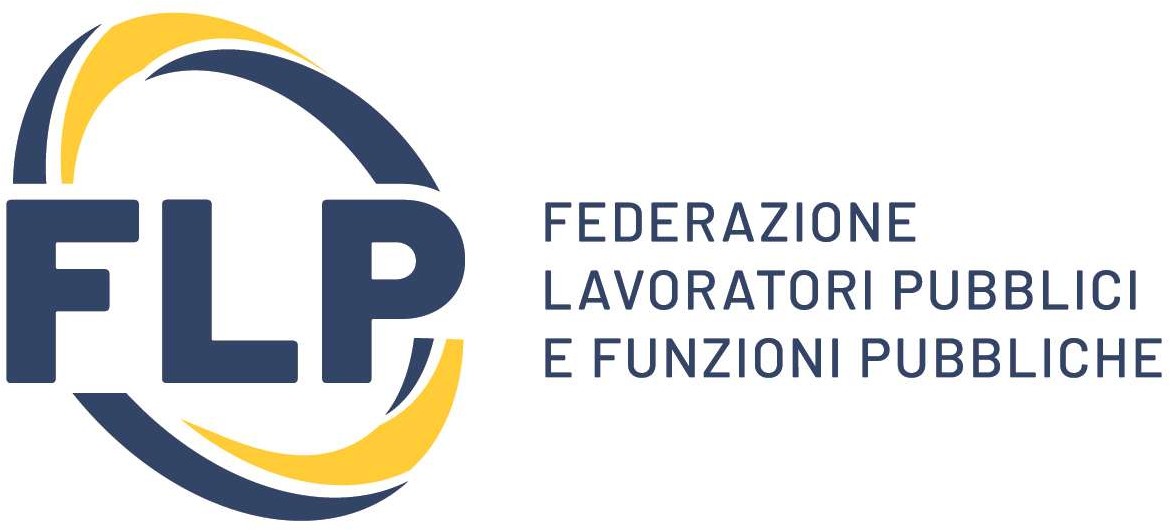 FLP SCUOLA FOGGIA Via Nicola delli Carri, 15 -FOGGIAwww.flpscuolafoggia.it– TEL.0881375150email: info@flpscuolafoggia.it          CORSO DI PREPARAZIONE PROVE DI ACCESSOVII CICLO TFA SOSTEGNO 2022             PROGRAMMA DEL CORSOLEZIONE N.1L’INSEGNANTE DI SOSTEGNOARGOMENTIRUOLO E FUNZIONI DELL’INSEGNANTE DI SOSTEGNOLEZIONE N.2LE COMPETENZE LINGUISTICHELA COMPRENSIONE DEL TESTOCAPACITA’ LOGICHE      ARGOMENTIIL CURRICOLO DI EDUCAZIONE LINGUISTICA;LA COMPETENZA DI LETTURA;GLI ASPETTI DELLA COMPRENSIONE DEL TESTOLA LINGUISTICA TESTUALE E LA COMPRENSIONE DEL TESTOLEZIONE N.3LE COMPETENZE LINGUISTICHELA COMPRENSIONE DEL TESTOCAPACITA’ LOGICHE       ARGOMENTICOMPETENZE LOGICO-DEDUTTIVELA COMPRENSIONE DEL TESTOCAPACITA’ LOGICHELEZIONE N.4     COMPRENSIONE E ANALISI DEL TESTO    ARGOMENTICOMPRENSIONE E ANALISI DEL TESTO        LEZIONE N.5LA DIDATTICA INCLUSIVA:COMPETENZE DIDATTICHE IN FUNZIONE DEL GRADO DI SCUOLAARGOMENTILA DISABILITA’, I DISTURBI, LE DIFFICOLTA’;ALUNNI BES E DSAPIANO DIDATTICO INDIVIDUALIZZATO     LEZIONE N.6NUOVO MODELLO DI PEI E LINEE GUIDA     ARGOMENTIIL NUOVO PEI E LA DECISIONE DEL CONSIGLIO DI STATO   LEZIONE N.7IL PROFILO DI FUNZIONAMENTO    ARGOMENTILA REDAZIONE DEL PROFILO DI FUNZIONAMENTODIFFERENZA  TRA DIAGNOSI FUNZIONALE E PROFILO DI FUNZIONAMENTO      LEZIONE N.8LA VALUTAZIONE NEL PROCESSO DI INSEGNAMENTO/APPRENDIMENTO     ARGOMENTILA VALUTAZIONE NELLA SCUOLALA VALUTAZIONE PER L’APPRENDIMENTO: CARATTERISTICHE E FINALITA’        LEZIONE N.9NORMATIVA SULL’INCLUSIONEARGOMENTIANALISI DELLA NORMATIVA SULL’INCLUSIONE DAL 1971 AD OGGILEZIONE N.10LEGISLAZIONE E NORMATIVA SCOLASTICA       ARGOMENTIAUTONOMIA SCOLASTICALEZIONE N.11LEGISLAZIONE E NORMATIVA SCOLASTICAARGOMENTIORGANI COLLEGIALI DELLA SCUOLAPTOF      LEZIONE N.12TEORIE DELL’APPRENDIMENTOARGOMENTIPRINCIPALI TEORIE DELL’APPRENDIMENTO A SUPPORTO DELL’AZIONE DIDATTICA      LEZIONE N.13PROGETTAZIONE E COMPETENZEARGOMENTILA PROGETTAZIONE E LE COMPETENZELEZIONE N.14PROGETTAZIONE E COMPETENZEARGOMENTIPROGETTARE PER COMPETENZE      LEZIONE N.15EMPATIA E INTELLIGENZA EMOTIVAARGOMENTILO SVILUPPO DELL'ESPRESSIONE EMOTIVA.LO SVILUPPO DELLA COMPRENSIONE DELLE EMOZIONI.LO SVILUPPO DELLA REGOLAZIONE DELLE EMOZIONI      LEZIONE N.16              EMPATIA E INTELLIGENZA EMOTIVAARGOMENTILA COMPETENZA EMOTIVA: ABILITÀ E SVILUPPO.L’AFFETTIVITÀ A SCUOLALA COMUNICAZIONE POSITIVALEZIONE N.17                   CREATIVITA’ E PENSIERO DIVERGENTE-ARGOMENTICREATIVITA’ E PENSIERO DIVERGENTE       LEZIONE N.18PSICOLOGIA DELL’EDUCAZIONEARGOMENTILINEAMENTI STORICI PRINCIPALI CONCEZIONI TEORICHE E AUTORILEZIONE N.19INDICAZIONI NAZIONALI PRIMO CICLO     ARGOMENTIINDICAZIONI NAZIONALI PER IL CURRICOLOINDICAZIONI NAZIONALI E NUOVI SCENARI     LEZIONE N.20LINEE GUIDA SCUOLA SECONDARIA DI SECONDO GRADO     ARGOMENTILA SCUOLA SECONDARIA DI SECONDO GRADO: INDICAZIONI NAZIONALI PER I LICEI E LINEE GUIDA ISTITUZIONI SCOLASTICHE SECONDARIE DI SECONDO GRADO.CERTIFICAZIONE DELLE COMPETENZE     LEZIONE N.21     CITTADINANZA E COSTITUZIONE       ARGOMENTICITTADINANZA E COSTITUZIONE: DEFINIZIONE E INTERVENTO FORMATIVO      LEZIONE N.22PIANO NAZIONALE DELLA SCUOLA DIGITALE              ARGOMENTICHE COS'È IL PIANO NAZIONALE SCUOLA DIGITALE?LE  AZIONI PREVISTE DAL PIANO NAZIONALE PER LA SCUOLA DIGITALEGLI  OBIETTIVI CHE RIENTRANO NEL PIANO NAZIONALE DELLA SCUOLA DIGITALE     LEZIONE N.23LA TECNOLOGIA A SUPPORTO DELLA DISABILITA’ARGOMENTIL’UTILIZZO DELLA TECNOLOGIA PER LO SVILUPPO DELL’INTEGRAZIONE SCOLASTICATOTALE DELLE ORE DI LEZIONI FRONTALI 60MISURE DI ACCOMPAGNAMENTO NELLO STUDIO ED ESERCITAZIONIMATERIALI A SUPPORTO DELLO STUDIOBANCA DATI QUESITI PROVA PRESELETTIVASOMMINISTRAZIONE QUESITI PROVA SCRITTA E VALUTAZIONE DEGLI STESSIFORUM DI DISCUSSIONE ASSISTENZA NELLO STUDIO ED EVENTUALI INCONTRI IN PRESENZA PER PICCOLI GRUPPIASSISTENZA AMMINISTRATIVA PER SCELTA UNIVERSITA’ E PRESENTAZIONE DOMANDAASSISTENZA E CONSULENZA NEL SISTEMA SCOLASTICO E ACCESSO ALLA PROFESSIONE